Allegato A.1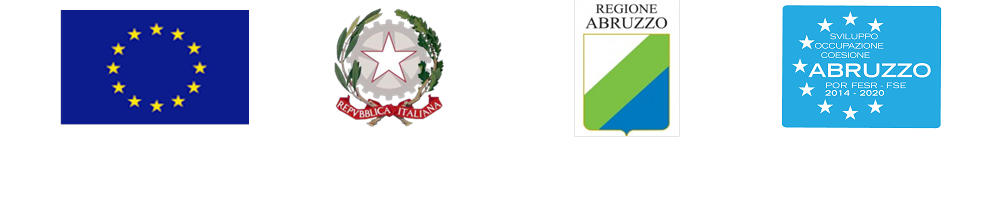 REGIONE ABRUZZODipartimento Sviluppo economico, Politiche del Lavoro, Istruzione, Ricerca e UniversitàServizio Formazione ed orientamento professionaleProgramma Operativo Regionale Fondo Sociale Europeo 2014-2020PIANO OPERATIVO Fondo Sociale Europeo ABRUZZO 2017-2019Obiettivo "Investimenti in favore della crescita e dell'occupazione"AVVISO PUBBLICO PER LA PRESENTAZIONE DELLE CANDIDATUREASSE 3ISTRUZIONE E FORMAZIONEObiettivo tematico: 10Investire nell’istruzione, nella formazione e nella formazione professionale per le competenzee l’apprendimento permanentePriorità d’investimento 10ivMigliorare la pertinenza dei sistemi di istruzione e formazione al mercato del lavoro, favorendo il passaggio dall’istruzione al mondo del lavoro, e rafforzando i sistemi di istruzione e formazione professionale migliorandone la qualità, anche mediante meccanismi di anticipazione delle capacità, l’adeguamento dei curricula e l’introduzione e lo sviluppo di programmi di apprendimento basati sul lavoro, inclusi i sistemi di apprendimento duale e di apprendistatoObiettivo specifico 10.6Qualificazione dell’offerta di istruzione e formazione tecnica e professionaleTipologia di azione 10.6.1Interventi qualificanti della filiera dell’Istruzione e Formazione Tecnica Professionale iniziale e della Formazione Tecnica Superiore (Qualificazione della filiera dell’istruzione Tecnica e professionale, con particolare riguardo alle fasce più deboli; azioni di sistema per lo sviluppo e il coordinamento degli ITS e dei poli tecnico professionali).Tipologia di azione 10.6.2Azioni formative professionalizzanti connesse con i fabbisogni dei sistemi produttivi locali, e in particolare rafforzamento degli IFTS, e dei Politecnico professionali in una logica di integrazione e continuità con l’Istruzione e la formazione professionale iniziale e in stretta connessione con i fabbisogni espressi dal tessuto produttivoDOMANDA DI PARTECIPAZIONE E FORMULARIO PER LA PRESENTAZIONE DEL PROGETTODOMANDA DI PARTECIPAZIONE E FORMULARIO PER LA PRESENTAZIONE DEL PROGETTOTABELLA 1TABELLA 2 PIANO FINANZIARIO DI DETTAGLIO (La tabella 2 deve essere ripetuta per ogni singola azione)N.B.:Con riferimento al piano finanziario, si fa presente che, a seguito dell’approvazione dei progetti e prima del formale affidamento dei medesimi, l’Amministrazione Regionale si riserva, all’occorrenza, di chiedere una riformulazione dei suddetti piani.Intervento 21CONSOLIDAMENTO DEI POLI TECNICO PROFESSIONALITITOLO : Sezione aDati di sintesi Sezione aDati di sintesi Rappresentante legale del Polo Tecnico Professionale Rappresentante legale del Soggetto Capofila del Polo Tecnico Professionale (se diverso dal rappresentante legale del Polo Tecnico Professionale)Coordinatore/Responsabile del progettoReferente per i rapporti con la RegioneSede/i di attuazioneSpesa totale prevista Sezione B – Dati relativi al polo tecnico professionale(riprodurre le singole schede in caso di più componenti di ciascuna tipologia)COMPOSIZIONE POLO TECNICO PROFESSIONALE (cfr. Avviso, art. 4)COMPOSIZIONE POLO TECNICO PROFESSIONALE (cfr. Avviso, art. 4)ComponentiDenominazione e ruolo (specificare se Soggetto capofila o semplice aderente)B.1. Istituto Tecnico SuperioreB.2. Organismo di Formazione   B.3. Istituzione scolastica autonomaB.4. Università o Ente pubblico di ricercaB.5. Impresa o ConsorzioB.6. Ordine Professionale o Collegio ProfessionaleB.7. Fondazione o AssociazioneB.8. Polo di InnovazioneB.9. AltroB.5. Si tratta di Polo Tecnico Professionale costituito in Abruzzo secondo quanto previsto dall’articolo 4 dell’Avviso?SI □    B.6. Quale Polo Tecnico Professionale?ISTITUTO TECNICO SUPERIOREISTITUTO TECNICO SUPERIOREDenominazioneIndirizzo sede legaleTelefono e FaxPosta elettronicaCodice Fiscale/Partita IVANatura giuridicaRappresentante legaleorganismo di formazione accreditato ai sensi della D.G.R. 20.7.2009, n. 363 e s.m.i.organismo di formazione accreditato ai sensi della D.G.R. 20.7.2009, n. 363 e s.m.i.DenominazioneIndirizzo sede legaleTelefono e FaxPosta elettronicaCodice Fiscale/ Partita IVARappresentante legaleStato di accreditamento Sede operativa accreditata: ………………………………………………. In fase di accreditamento, a seguito di presentazione di apposita istanza prot. n. ……  del ………istituzione scolastica autonoma del II ciclo d’istruzioneistituzione scolastica autonoma del II ciclo d’istruzioneDenominazioneIndirizzo sede legaleTelefono e FaxPosta elettronicaCodice Fiscale /Partita IVARappresentante legaleuniversità o ente pubblico di ricercauniversità o ente pubblico di ricercaDenominazioneIndirizzo sede legaleTelefono e FaxPosta elettronicaCodice Fiscale/ Partita IVARappresentante legaleimpresa o consorzioimpresa o consorzioDenominazioneIndirizzo sede legaleTelefono e FaxPosta elettronicaCodice Fiscale/Partita IVANatura giuridicaRappresentante legaleOrdine Professionale o Collegio ProfessionaleOrdine Professionale o Collegio ProfessionaleDenominazioneIndirizzo sede legaleTelefono e FaxPosta elettronicaCodice Fiscale/Partita IVANatura giuridicaRappresentante legaleFondazione o AssociazioneFondazione o AssociazioneDenominazioneIndirizzo sede legaleTelefono e FaxPosta elettronicaCodice Fiscale/Partita IVANatura giuridicaRappresentante legalePolo di InnovazionePolo di InnovazioneDenominazioneIndirizzo sede legaleTelefono e FaxPosta elettronicaCodice Fiscale/Partita IVANatura giuridicaRappresentante legaleAltro (specificare)Altro (specificare)DenominazioneIndirizzo sede legaleTelefono e FaxPosta elettronicaCodice Fiscale/Partita IVANatura giuridicaRappresentante legaleSezione C – Proposta progettualeA) EFFICACIAC.1 – Efficacia rispetto al raggiungimento dei risultati (misurati attraverso gli indicatori di risultato e di output) previsti dell’RA e dalla Tipologia di Azione – persone orientateC.1 – Efficacia rispetto al raggiungimento dei risultati (misurati attraverso gli indicatori di risultato e di output) previsti dell’RA e dalla Tipologia di Azione – persone orientateNumero delle persone orientaten°Numero delle dichiarazioni a firma dei Dirigenti degli Istituti Tecnici Professionali che hanno manifestato l’interesse ad adattare i curricula secondo gli esiti proposti dal Polo Tecnico Professionale (le dichiarazioni dei Dirigenti Scolastici, con allegata copia del documento di identità, devono essere allegate al formulario).n°C.2 –  Efficacia degli strumenti di comunicazione proposti Descrizione degli eventuali strumenti di diffusione dell’intervento ipotizzati con evidenza degli elementi di efficacia e di capacità di intercettare il target rispetto agli obiettivi.(aggiungere le righe necessarie) Strumenti di diffusione (max 140 caratteri per ogni riga)Efficacia (max 1000 caratteri per ogni riga)1.2.3.C.3 - Efficacia rispetto alle priorità trasversali Descrizione di come l’intervento contribuisce alla promozione della Carta di Pescara e alla sostenibilità sociale e ambientale delle imprese; alla Strategia EUSAIR, all’uso di ITI, alla Strategia per le Aree interne e per le Aree di crisi;  al principio di non discriminazione; al principio di pari opportunità  (max 1800 caratteri).QUALITÀ DELL’ORGANIZZAZIONEC.4 - Completezza della descrizione e adeguatezza dell’esplicitazione dei contenuti e delle fasi della progettazione Descrizione per ogni Azione degli obiettivi (max 1000 caratteri), delle modalità attuative (max 5000 caratteri), dei risultati/output (max 1000 caratteri).Azione 1Obiettivi Modalità attuative Risultati/Output Azione 2Obiettivi Modalità attuativeRisultati/OutputAzione 3Obiettivi Modalità attuativeRisultati/OutputAzione 4Obiettivi Modalità attuativeRisultati/OutputAzione 5Obiettivi Modalità attuativeRisultati/OutputC.5 –qualificazione, Idoneità ed esperienza delle professionalità proposte per l’implementazione del progettoIndicare le figure professionali coinvolte nelle rispettive Azioni, evidenziando i titoli e le esperienze professionali che ne qualificano il curriculum ed esplicitando la coerenza della professionalità di volta in volta individuata con l’attività da essa presidiata - c.d. matrice di responsabilità  (aggiungere le righe necessarie).Figura professionaleTitoli, Qualifiche, Esperienza professionale Azione di riferimento/Ruolo all’interno dell’AzioneC) EFFICIENZA DELLA SPESAC.6 - Chiarezza espositiva del piano finanziarioIn riferimento alle risorse stanziate per singola Azione, evidenziare la congruità della ripartizione ipotizzata (con indicazione dei relativi costi parziali) rispetto al conseguimento dello specifico obiettivo.Azioni 1- 5Descrizione sintetica del piano finanziario ipotizzato, con evidenza degli elementi di congruità.Ripartizione ipotizzata tra le AzioniAzione 1 € ___________________Azione 2 € ___________________Azione 3 € ___________________Azione 4 € ___________________Azione 5 € ___________________TOTALE PROGETTO€ ____________________PIANO ECONOMICO AZIONE ___(indicare numero della singola azione o se trattasi di azione trasversale)PIANO ECONOMICO AZIONE ___(indicare numero della singola azione o se trattasi di azione trasversale)PIANO ECONOMICO AZIONE ___(indicare numero della singola azione o se trattasi di azione trasversale)PIANO ECONOMICO AZIONE ___(indicare numero della singola azione o se trattasi di azione trasversale)PIANO ECONOMICO AZIONE ___(indicare numero della singola azione o se trattasi di azione trasversale)PIANO ECONOMICO AZIONE ___(indicare numero della singola azione o se trattasi di azione trasversale)PIANO ECONOMICO AZIONE ___(indicare numero della singola azione o se trattasi di azione trasversale)SEZIONE “A” – RICAVISEZIONE “A” – RICAVISEZIONE “A” – RICAVISEZIONE “A” – RICAVISEZIONE “A” – RICAVISEZIONE “A” – RICAVISEZIONE “A” – RICAVIMacrocategoriaNaturaEuroQuantitàTot contr. PubblicoA1Contributo pubblicoTOTALE SEZIONE A - RICAVITOTALE SEZIONE A - RICAVITOTALE SEZIONE A - RICAVISEZIONE BCOSTI DELL'OPERAZIONENOTEIMPORTOB1PreparazioneB.1.1Ideazione e progettazione intervento Personale InternoFino ad un massimo del 5% del totaleB.1.2Ideazione e progettazione intervento Collaboratori esterniFino ad un massimo del 2% del totaleB2RealizzazioneB.2.1Personale internoB.2.2Collaboratori Esterni B.2.3Materiale di consumo per l’azioneB.2.4Utilizzo locali e attrezzature per l'attività programmataB3Diffusione risultatiB.3.1Elaborazione reports relativi all’azioneB.3.2Incontri e seminari  B.3.3Pubblicazioni finaliB4Direzione e valutazione B.4.1Direzione del progetto B.4.2Valutazione del progettoB.4.3Comitato tecnicoFino ad un massimo del 7% del totale. In questa voce di spesa possono essere rendicontate le spese di viaggio, vitto e alloggio del personale partecipante al Comitato tecnico dei Poli Tecnico ProfessionaliB.4.4Attività di Amministrazione, segreteria e certificazioneFino ad un massimo del 7% del totale. In questa voce possono essere rendicontate solo le spese direttamente riferite all'azioneBTOTALE COSTI DELL'OPERAZIONECCOSTI INDIRETTIApplicazione del tasso forfettario del 7% sui Costi Diretti Ammissibili (Totale Lettera B) ai sensi dell’articolo 68, comma 1, lettera a), del Reg (CE) 1303/2013CTOTALE COSTI INDIRETTITOTALE COSTO DELL'OPERAZIONE (B+C)TOTALE COSTO DELL'OPERAZIONE (B+C)TOTALE COSTO DELL'OPERAZIONE (B+C)TOTALE COSTO DELL'OPERAZIONE (B+C)TOTALE COSTO DELL'OPERAZIONE (B+C)C.7 - Equilibrio del piano finanziarioEsplicitare l’idoneità del piano finanziario proposto, rispetto all’obiettivo di ottimizzazione delle risorse nella logica della massima efficienzaEvidenziare gli elementi di efficienza del piano finanziario proposto, rispetto agli obiettivi previsti, e gli indicatori individuati al fine di ottimizzare i costi preventivati (max 1000 caratteri)